Муниципальное образовательное учреждение«Основная общеобразовательная школа с. Ленинское»Энгельсского муниципального района Саратовской области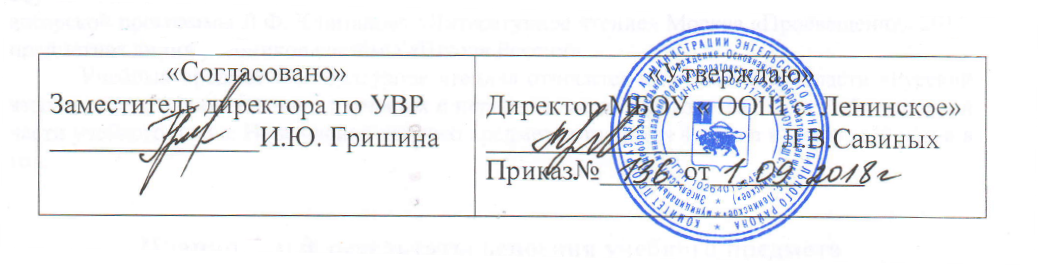 Рабочая учебная программаПо учебному предмету «ЭКОЛОГИЯ»для обучающихся 5 классана 2018-2019 учебный год                                                                                        Составитель:                                                                                         Савиных Л.В.                                                                                               Учитель экологииПОЯСНИТЕЛЬНАЯ ЗАПИСКАРабочая программа по  экологии  в 5 классе  составлена на основе:Приказа № 1577 от 31 декабря 2015 года «О внесении изменений в федеральный государственный образовательный стандарт основного общего образования», утвержденный приказом Министерства образования и науки Российской Федерации от 17 декабря 2010 года № 1897.Закона Российской Федерации « Об образовании», федерального государственного образовательного стандарта  основного общего образования, программно-методических материалов по экологии, разработанных ГОУ ДПО «СарИПКиПРО»,  авторской программы курса «Природа. Введение в биологию и экологию» Т.С.Суховой, В.И.Строганова. 2010г.,  планируемых результатов основного общего образования.Реализация программы возможна за счет школьного компонента базисного учебного плана.   Данная программа способствует не только расширению и углублению знаний детей об окружающем мире, но и формирует целостное представление о природе на основе развития интеллектуального потенциала, психического состояния и физического здоровья детей младшего школьного возраста, развивая экологический аспект современной культуры.       Данная программа адресована обучающимся 5 класса МОУ «ООШ с. Ленинское»Согласно учебному плану МОУ «ООШ с. Ленинское» на 2018-2019годЦели программы:целенаправленное формирование общих биологических и экологических понятий через установление общих признаков жизни: вырастить «главные ветви» знаний, а затем идти к более мелким элементам, опираясь на принцип «от целого к частям».Задачи курса и экологического образования в целом представляют в совокупности процесса обучения, воспитания и развития личности.Образовательные: - формирование знаний об экосистемной организации природы Земли в границах обитания человека;- системы интеллектуальных практических умений по изучению, оценке и улучшению состояния окружающей среды своей местности и здоровья населения;- способствовать формированию у школьников предметных умений и навыков: умения работать с микроскопом и гербарием, наблюдать и описывать природные объекты, сравнивать их, ставить несложные  опыты, вести наблюдения в природе, умение распознавать наиболее распространённые организмы (растения, животные, грибы) своей местности через систему лабораторных работ  и экскурсии;- создать условия для формирования у учащихся творческой, учебно-исследовательской и проектной компетентностей.Развивающие:- создать условия для развития у школьников интеллектуальной, эмоциональной, мотивационной и волевой сферы; - развивать  у учащихся  все виды памяти, внимания, мышления, воображения, эстетических эмоций, положительного отношения к учёбе, умения ставить цели через учебный материал каждого урока, использование на уроках ТСО, музыкальных  фрагментов, стихов, загадок, определение значимости любого урока для каждого ученика;- развитие волевой сферы – убеждения в возможности решения экологических проблем, стремления к распространению экологических знаний и личному участию в практических делах по защите окружающей среды.Воспитательные:- воспитывать потребности (мотивов, побуждений) поведения и деятельности, направленных на сохранение и улучшение состояния окружающей среды, ответственного отношения к природе, бережного отношения к учебному оборудованию (компетентность деятельности), умение работать в коллективе на уроках, экскурсиях, в процессе выполнения лабораторных работ, планирования и реализации ученических исследований и проектов (компетентность социального взаимодействия.ПЛАНИРУЕМЫЕ РЕЗУЛЬТАТЫ  ОСВОЕНИЯ  УЧЕБНОГО ПРЕДМЕТАПРЕДМЕТНЫЕ РЕЗУЛЬТАТЫ:-  называть методы изучения применяемые в экологии;– определять роль в природе различных групп организмов;– объяснять роль живых организмов в круговороте веществ экосистемы.– приводить примеры приспособлений организмов к среде обитания и объяснять их значение;– объяснять приспособления на разных стадиях жизненных циклов.– объяснять значение живых организмов в жизни и хозяйстве человека.– перечислять отличительные свойства живого;– определять основные органы растений (части клетки);– понимать смысл биологических терминов;– проводить биологические опыты и эксперименты и объяснять их результаты; уметь пользоваться  лабораторным оборудованием и иметь простейшие навыки работы с микропрепаратами.МЕТАПРЕДМЕТНЫЕ РЕЗУЛЬТАТЫ:Метапредметные  результаты  курса  «Экология»  основаны на формировании универсальных учебных действий.Личностные УУД:- осознание себя как члена общества на глобальном, региональном и локальном уровнях (житель планеты Земля, житель конкретного региона);- осознание значимости и общности глобальных проблем человечества;- эмоционально-ценностное отношение к окружающей среде, необходимости её сохранения и рационального использования;- патриотизм, любовь к своей местности, своему региону, своей стране;- уважение к истории, культуре, национальным особенностям, толерантность.Регулятивные УУД:- способность к самостоятельному приобретению  новых знаний и практических умений;- умения управлять своей познавательной деятельностью;- умение организовывать свою деятельность;- определять её  цели и задачи;- выбирать средства   и применять их на практике;- оценивать достигнутые результаты.Познавательные УУД:- формирование и развитие  средствами экологических знаний познавательных интересов,  интеллектуальных и творческих результатов;-умение вести самостоятельный поиск, анализ, отбор информации, её преобразование, сохранение, передачу и презентацию с помощью технических средств.- строить логическое рассуждение, включающее установление причинно-следственных связей.- создавать схемы с выделением существенных характеристик объекта.- уметь определять возможные источники необходимых сведений, производить поиск информации, анализировать и оценивать ее достоверность.Коммуникативные УУД:- самостоятельно организовывать учебное взаимодействие в группе  (определять общие цели, распределять роли, договариваться друг с другом)ЛИЧНОСТНЫЕ РЕЗУЛЬТАТЫ:- овладение на уровне общего образования законченной системой экологических знаний и умений, навыками их применения в различных жизненных ситуациях;- осознание ценности экологических  знаний, как важнейшего компонента научной картины мира:- сформированность  устойчивых установок социально-ответственного поведения в экологической среде – среде обитания всего живого, в том числе и человека.          Курс экологии в  5классе  нацелен на создание у обучающихся мотивации к дальнейшему изучению предмета  в основной школе.Для приобретения практических навыков  и повышения уровня знаний   в рабочую программу включены лабораторные, практические работы и экскурсии.          Средствами реализации рабочей программы является УМК который представлен учебником Сухова Т. С., Строганов В. И. «Природа. Введение в биологию и экологию» для 5 класса, материально- техническое оборудование кабинета биологии, дополнительный материал по предмету, в том числе,  Интернет-ресурсы, позволяющие полностью реализовать    как теоретические, так и практические требования.        Обучение учащихся строится на основе сотрудничества; учитываются индивидуальные особенности учащихся. Предполагается равноправное взаимодействие всех участников учебного процесса.          Для реализации поставленных целей и задач программы используются такие формы и методы обучения, которые обеспечат воспитание экологически ответственного поведения и отношения ребёнка, а также развития творческих качеств личности. Достижению результатов обучения   в особенности способствует применение  системно-структурного подхода, как необходимого условия развивающего обучения, который подразумевает  использование эффективных педагогических технологий, таких как личностно-ориентированное обучение,  технология критического мышления, ИКТ-технологии, методы экологического тренинга, проектные технологии, здоровьесберегающие технологии, которые способствуют формированию  УУД.        Познание ребёнком мира живого начинается с вещей и явлений, доступных восприятию органами чувств (реальные предметы, материальные модели), и состоит в выявлении причинно-следственных идей упорядоченно и естественно.             Вводный курс даёт  обобщённые представления о жизни на Земле, о её возникновении, разнообразии, взаимосвязях организмов и среды обитания, о роли человека в сохранении жизни на Земле. Предлагается ввести учащихся V класса в мир общих биологических и экологических  понятий через установление общих признаков жизни. За эту основу взята та информация о живой и неживой природе, которую ученики получили в начальной школе. В современных условиях практическое владение экологией приобретает очень важное значение для  специалистов различных областей науки, техники, культуры. В связи с новыми политическими, социально-экономическими и культурными реалиями в России и во всем мире потребовалось расширение функций экологии как учебного предмета, а именно – как  совокупность практического и духовного опыта взаимодействия человечества с природой, обеспечивающего его  развитие. Эта цель согласуется с идеалом общего воспитания всесторонне развитой личности, способной  жить в гармонии с окружающей средой.   Экологический подход позволит убедить учащихся в необходимости изучения экологии, но  и в том, что жизнь каждого человека, как и в целом жизнь на Земле, зависит от того, как он распорядится этими знаниями.   Данная программа способствует не только расширению и углублению знаний детей об окружающем мире, но и формирует целостное представление о природе на основе развития интеллектуального потенциала, психического состояния и физического здоровья детей при переходе из младшего школьного возраста в среднее звено, тем самым развивая экологический аспект современной культуры.   Ориентиром в структурировании содержания программы служит принцип полицентризма, который предполагает многомерное видение научной картины живой природы. С опорой на этот принцип в программу заложена “понятийная сетка”, в которую вошли основополагающие понятия: организм, вид, экосистема, природа, живая природа, неживая природа, среда, место обитания, экологическая пища.Принцип гуманизма учтён в программе как обязательное требование – защита жизни, выявление условий для её расцвета – является основной целью программы. Данный принцип преломляет научное знание в систему культуры. Это оказывается возможным на уровне формирования основ научного мировоззрения при обсуждении вопросов: Что такое жизнь? Как сохранить жизнь и человека на Земле?Программа соответствует базовому уровню, т.е. определяет тот минимальный объем  содержания курса биологии для основной школы.содержание учебного предметаТЕМАТИЧЕСКОЕ ПЛАНИРОВАНИЕПеречень учебно-методического обеспечения:Данная программа ориентирована на на использование учебника : Природа. Введение в биологию и экологию. 5 кл.; Сухова Т. С. ; Строганов В. И. Под ред. Черновой Н. М. ; М. «Вентана – Граф» . Диск с презентациями на тему: «Среды жизни», «Растения -хищники», «Исчезающие и редкие виды животных». № разделаНаименование раздела (темы)Всегочасов1.Введение. Что тебя окружает52.Многообразие природных явлений13.Химические и физические явления в живой и неживой природе64.Биологические явления25.Особенности живого организма146.Движение в сферах планета Земля57.Освоение природы человеком1Итого:34№ урокаНазвание темы урокаКол-во часовДата проведенияДата проведенияДата проведенияДата проведенияКорректировка№ урокаНазвание темы урокаКол-во часовПо плануПо плануПо фактуПо фактуКорректировкаВведение. Что тебя окружает (5 часов)Введение. Что тебя окружает (5 часов)Введение. Что тебя окружает (5 часов)Введение. Что тебя окружает (5 часов)Введение. Что тебя окружает (5 часов)Введение. Что тебя окружает (5 часов)Введение. Что тебя окружает (5 часов)Введение. Что тебя окружает (5 часов)Живая и неживая природа. Опыт.Наблюдение. Тела неживой природы и живые организмЗагадки природыЕдинство живой и неживой природыИзменяется ли окружающий нас мир?Могут ли в живых организмах происходить физические  и химические изменения?Многообразие природных явлений (1 час)Многообразие природных явлений (1 час)Многообразие природных явлений (1 час)Многообразие природных явлений (1 час)Многообразие природных явлений (1 час)Многообразие природных явлений (1 час)Многообразие природных явлений (1 час)Многообразие природных явлений (1 час)Всё течёт, всё изменяется. 1Химические  и физические явления в живой и неживой природе (6 часов)Химические  и физические явления в живой и неживой природе (6 часов)Химические  и физические явления в живой и неживой природе (6 часов)Химические  и физические явления в живой и неживой природе (6 часов)Химические  и физические явления в живой и неживой природе (6 часов)Химические  и физические явления в живой и неживой природе (6 часов)Химические  и физические явления в живой и неживой природе (6 часов)Химические  и физические явления в живой и неживой природе (6 часов)Чем различаются химические и физические явления? Химические и физические явления1Наблюдение признаков химической реакции.Можно ли повлиять на химическую реакцию?1Какие условия необходимы для реакции горения? 1Вещества, образуемые растениями (фитонциды, дубильные вещества, витамины и др.). Ядовитые растения.1Что необходимо знать, изучая физические явления. Разнообразие физических явлений1Световые и звуковые явления в природе1Биологические явления (2 часа)Биологические явления (2 часа)Биологические явления (2 часа)Биологические явления (2 часа)Биологические явления (2 часа)Биологические явления (2 часа)Биологические явления (2 часа)Биологические явления (2 часа)Как идёт жизнь на земле1Живое и неживое под микроскопом. Лабораторная работа1Особенности живого организма (14 часов)Особенности живого организма (14 часов)Особенности живого организма (14 часов)Особенности живого организма (14 часов)Особенности живого организма (14 часов)Особенности живого организма (14 часов)Особенности живого организма (14 часов)Особенности живого организма (14 часов)Способы воспроизведения живых существ на нашей планете (две формы размножения – бесполое и половое).1Как  размножаются  животные?1Как размножаются растения?1Могут ли растения производить потомство без семян1Как переселяются растения1Как живые организмы переносят неблагоприятные для жизни условия1Как питаются растения. Как питаются животные1Питание паразитических форм.1Минеральное питание. Минеральные соли. 1Роль воды в жизни живых организмов1Можно ли прожить не питаясь1Как добыть энергию для жизни1Приспособления животных и растений к зимним условиям. Особенности питания растений и животных.1Подведение итогов по теме1Движение в сферах планета Земля (5 часов)Движение в сферах планета Земля (5 часов)Движение в сферах планета Земля (5 часов)Движение в сферах планета Земля (5 часов)Движение в сферах планета Земля (5 часов)Движение в сферах планета Земля (5 часов)Движение в сферах планета Земля (5 часов)Движение в сферах планета Земля (5 часов)Одноклеточные и многоклеточные организмы под микроскопом1Изменение облика Земли и живых организмов 131Внутреннее строение Земли1Характеристика воздушной оболочки Земли.1Водная оболочка Земли1Освоение природы человеком (1 час)Освоение природы человеком (1 час)Освоение природы человеком (1 час)Освоение природы человеком (1 час)Освоение природы человеком (1 час)Освоение природы человеком (1 час)Освоение природы человеком (1 час)Освоение природы человеком (1 час)Человек – часть природы. Итоговый урок. 1